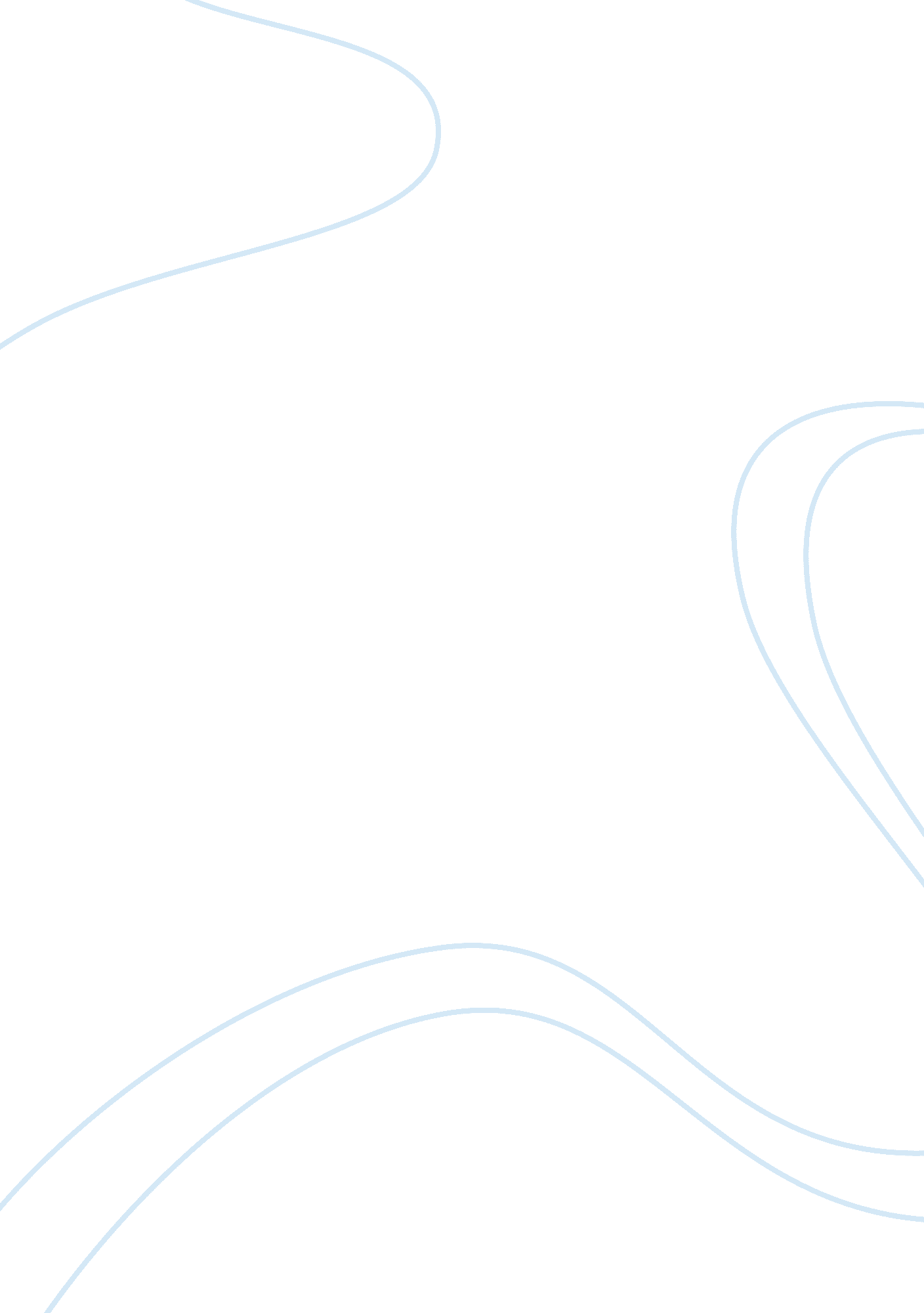 Cv letter for transportation security administration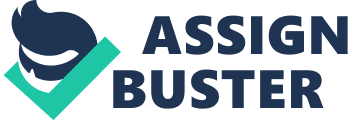 My supervisor rated me as a role model of excellence on my performance rating. This is the highest rating accorded to personnel at my level. 
I have been genuinely interested in the field of accounting and business management. I am a dynamic worker who is flexible, hardworking and can learn new tasks easily. My job responsibilities encompass keeping track of employees’ work hours and respective pay structures, among others. I plan to go into advanced fields of accounting management for both personal and professional development. 
My academic experience and professional qualifications harnessed my skills and prepared me for the responsibilities that go with the position. I am deeply dedicated to the accomplishment of required endeavors and am committed to being instrumental in creating progress and development to the organization I am connected with. 
I am enthusiastic to offer my professional services as part of the accounting team of your prestigious institution. Since I am still attending Baltimore City Community College, majoring in accounting, I have been committed to continuing a career with your firm. I have taken two business classes and received As. I also have taken three Accounting classes and received no less than Bs. In these classes, I became skillful and adept in using Microsoft office. I am well aware that TSA is consistently in pursuit of people who are ambitious, competitive, with a strong focus to succeed and a force to work for the betterment of mankind. 
I am hereby attaching my updated resume for your perusal. I would be available for a further interview for the position at the payroll department at your most convenient time. 